Wykaz alergenów w posiłkachZgodnie z rozporządzeniem Parlamentu Europejskiego i Rady Nr 1169/2011 w sprawie przekazywania konsumentom informacji na temat żywności, które ze szczególnym uwzględnieniem alergenów, muszą być łatwo dostępne tak, aby rodzic miał świadomość, że w odniesieniu do danej żywności występują kwestie związane z alergiami i nietolerancją pokarmową. W związku z powyższym na stronie  oraz na tablicy ogłoszeń w szkole wywieszona będzie informacja o alergenach występujących w produktach spożywczych, a przy każdym jadłospisie będzie można znaleźć numery alergenów występujących w posiłkach. Są to alergeny, które występują danego dnia w posiłkach. Odpowiadają one numeracji poniższego rozporządzenia.SUBSTANCJE LUB PRODUKTY POWODUJĄCE ALERGIE LUB REAKCJE NIETOLERANCJI Zboża zawierające gluten (pszenica, żyto, jęczmień, owies, orkisz, orkisz) oraz produkty pochodne. Skorupiaki oraz produkty pochodne. Jaja i produkty pochodne. Ryby i produkty pochodne. Orzeszki ziemnie, orzechy arachidowe oraz produkty pochodne. Soja i produkty pochodne. Mleko i produkty pochodne. Orzechy: migdały, orzechy laskowe, włoskie, nerkowca, brazylijskie, pistacjowe oraz produkty pochodne.Seler i produkty pochodne. Gorczyca i produkty pochodne.Nasiona sezamu. Dwutlenek siarki i siarczany w stężeniach powyżej 10mg/kg lub 10mg/ w przeliczeniu na S02 Łubin i produkty pochodne. Mięczaki i produkty pochodne.Miód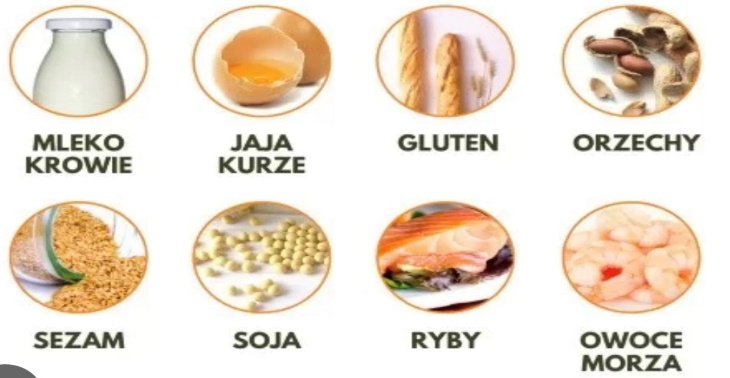 Do przygotowania posiłków używane są przyprawy: pieprz prawdziwy i ziołowy, majeranek, oregano, bazylia, tymianek, zioła prowansalskie, cukier waniliowy. Zgodnie z informacjami od producentów mogą one zawierać śladowe ilości: glutenu, mleka, jaj, soi, selera i gorczycy.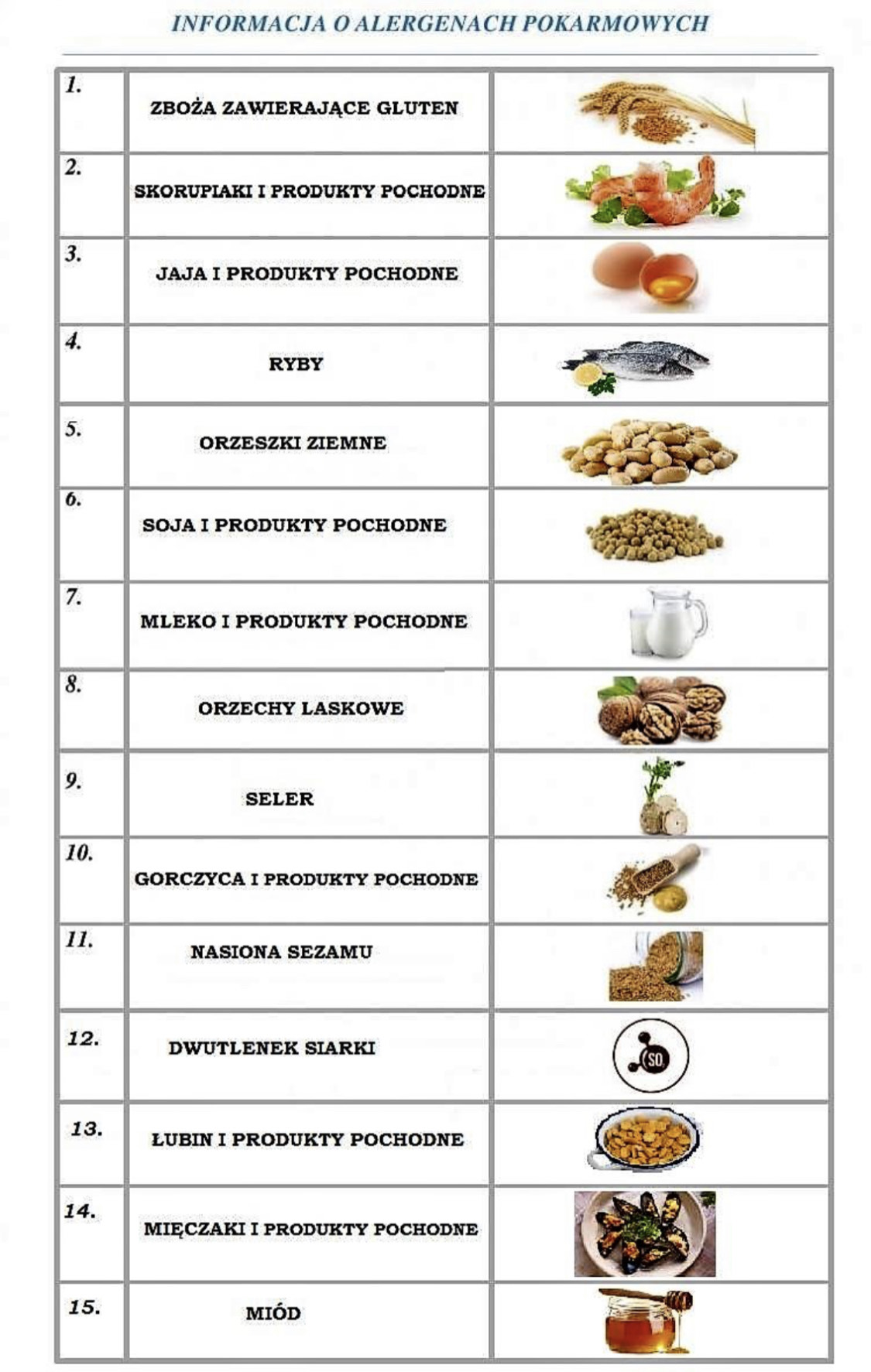 